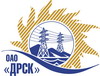 Открытое акционерное общество«Дальневосточная распределительная сетевая  компания»ПРОТОКОЛпроцедуры вскрытия конвертов с заявками участников ПРЕДМЕТ ЗАКУПКИ: открытый запрос предложений на ЭТП № 403204 на право заключения Договора: «Автомобиль грузовой с КМУ» для нужд филиала ОАО «ДРСК» «Хабаровские электрические сети».(закупка 2699 раздел 2.2.2 ГКПЗ 2014 г)Плановая стоимость 5 745 763,00 руб. без учета НДС. Указание о проведении закупки от 18.08.2014 № 205.ПРИСУТСТВОВАЛИ: постоянно действующая Закупочная комиссия 2-го уровня ВОПРОСЫ ЗАСЕДАНИЯ КОНКУРСНОЙ КОМИССИИ:В ходе проведения запроса предложений было получено 4 предложения, конверты с которыми были размещены в электронном виде на Торговой площадке Системы www.b2b-energo.ru.Вскрытие конвертов было осуществлено в электронном сейфе организатора запроса предложений на Торговой площадке Системы www.b2b-energo.ru автоматически.Дата и время начала процедуры вскрытия конвертов с предложениями участников:09:23 04.09.2014Место проведения процедуры вскрытия конвертов с предложениями участников:Торговая площадка Системы www.b2b-energo.ruВ конвертах обнаружены предложения следующих участников запроса предложений:РЕШИЛИ:Утвердить протокол вскрытия конвертов с заявками участниковОтветственный секретарь Закупочной комиссии 2 уровня                                   О.А. МоторинаТехнический секретарь Закупочной комиссии 2 уровня                                     Г.М. Терёшкина            № 482/МТПиР-Вг. Благовещенск04.09.2014 г.№Наименование участника и его адресПредмет и общая цена заявки на участие в запросе предложений1ООО "ГИРД-Автофургон" (456300, Челябинская область, г. Миасс, ул. Севастопольская, д. 1 А)Предложение: подано 03.09.2014 в 08:53
Цена: 5 593 220,34 руб. (цена без НДС)2ООО "ПО "МЗСА" (456313, Россия, Челябинская обл., г. Миасс, ул. Объездная дорога, д. 2/4)Предложение: Автомобиль грузовой с КМУ» для нужд филиала ОАО «ДРСК» «Хабаровские электрические сети, подано 03.09.2014 в 07:04
Цена: 5 736 584,75 руб. (цена без НДС)3ООО "УралазТехноЦентр" (660118, Красноярский край, г. Красноярск, Северное шоссе, д. 25, стр. 4)Предложение: подано 02.09.2014 в 14:01
Цена: 6 254 237,29 руб. (цена без НДС)4ООО "Восток-УАЗ" (690039 г.Владивосток ул.Енисейская,23А)Предложение: подано 03.09.2014 в 07:02
Цена: 6 355 932,20 руб. (цена без НДС) Участник не подтвердил ценовое предложение на ЭТП в соответствии с требованиями закупочной документации.